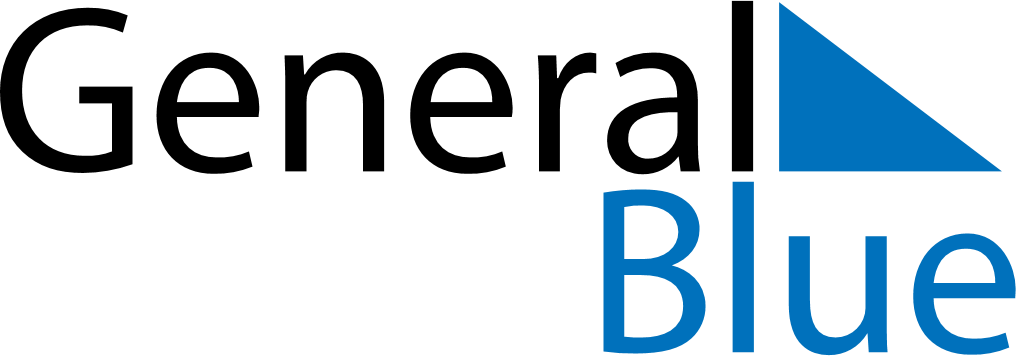 June 2024June 2024June 2024June 2024June 2024June 2024June 2024Extrema, Rondonia, BrazilExtrema, Rondonia, BrazilExtrema, Rondonia, BrazilExtrema, Rondonia, BrazilExtrema, Rondonia, BrazilExtrema, Rondonia, BrazilExtrema, Rondonia, BrazilSundayMondayMondayTuesdayWednesdayThursdayFridaySaturday1Sunrise: 6:35 AMSunset: 6:10 PMDaylight: 11 hours and 35 minutes.23345678Sunrise: 6:35 AMSunset: 6:10 PMDaylight: 11 hours and 35 minutes.Sunrise: 6:36 AMSunset: 6:11 PMDaylight: 11 hours and 34 minutes.Sunrise: 6:36 AMSunset: 6:11 PMDaylight: 11 hours and 34 minutes.Sunrise: 6:36 AMSunset: 6:11 PMDaylight: 11 hours and 34 minutes.Sunrise: 6:36 AMSunset: 6:11 PMDaylight: 11 hours and 34 minutes.Sunrise: 6:36 AMSunset: 6:11 PMDaylight: 11 hours and 34 minutes.Sunrise: 6:37 AMSunset: 6:11 PMDaylight: 11 hours and 34 minutes.Sunrise: 6:37 AMSunset: 6:11 PMDaylight: 11 hours and 34 minutes.910101112131415Sunrise: 6:37 AMSunset: 6:11 PMDaylight: 11 hours and 33 minutes.Sunrise: 6:38 AMSunset: 6:11 PMDaylight: 11 hours and 33 minutes.Sunrise: 6:38 AMSunset: 6:11 PMDaylight: 11 hours and 33 minutes.Sunrise: 6:38 AMSunset: 6:11 PMDaylight: 11 hours and 33 minutes.Sunrise: 6:38 AMSunset: 6:12 PMDaylight: 11 hours and 33 minutes.Sunrise: 6:38 AMSunset: 6:12 PMDaylight: 11 hours and 33 minutes.Sunrise: 6:39 AMSunset: 6:12 PMDaylight: 11 hours and 33 minutes.Sunrise: 6:39 AMSunset: 6:12 PMDaylight: 11 hours and 33 minutes.1617171819202122Sunrise: 6:39 AMSunset: 6:12 PMDaylight: 11 hours and 33 minutes.Sunrise: 6:39 AMSunset: 6:12 PMDaylight: 11 hours and 33 minutes.Sunrise: 6:39 AMSunset: 6:12 PMDaylight: 11 hours and 33 minutes.Sunrise: 6:39 AMSunset: 6:13 PMDaylight: 11 hours and 33 minutes.Sunrise: 6:40 AMSunset: 6:13 PMDaylight: 11 hours and 33 minutes.Sunrise: 6:40 AMSunset: 6:13 PMDaylight: 11 hours and 33 minutes.Sunrise: 6:40 AMSunset: 6:13 PMDaylight: 11 hours and 33 minutes.Sunrise: 6:40 AMSunset: 6:14 PMDaylight: 11 hours and 33 minutes.2324242526272829Sunrise: 6:41 AMSunset: 6:14 PMDaylight: 11 hours and 33 minutes.Sunrise: 6:41 AMSunset: 6:14 PMDaylight: 11 hours and 33 minutes.Sunrise: 6:41 AMSunset: 6:14 PMDaylight: 11 hours and 33 minutes.Sunrise: 6:41 AMSunset: 6:14 PMDaylight: 11 hours and 33 minutes.Sunrise: 6:41 AMSunset: 6:14 PMDaylight: 11 hours and 33 minutes.Sunrise: 6:41 AMSunset: 6:15 PMDaylight: 11 hours and 33 minutes.Sunrise: 6:42 AMSunset: 6:15 PMDaylight: 11 hours and 33 minutes.Sunrise: 6:42 AMSunset: 6:15 PMDaylight: 11 hours and 33 minutes.30Sunrise: 6:42 AMSunset: 6:15 PMDaylight: 11 hours and 33 minutes.